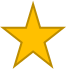                       YUKARIDA BELİRTİLMEYEN DERSLERİN SINAVLARI 31.10.2023 – 10 .11.2023 TARİHLERİ ARASINDA YAPILACAK VE -E OKULA TARİHLER İŞLENECEKTİR.                       GÜN İÇERİSİNDE EN FAZLA 2 SINAV YAPACAK ŞEKİLDE (ORTAK SINAVLAR DAHİL) TARİHLER GİRİLMELİDİR.30 AĞUSTOS ORTAOKULU 2023 - 2024 EĞİTİM ÖĞRETİM YILI 1. DÖNEM 1. ORTAK SINAV TARİHLERİ30 AĞUSTOS ORTAOKULU 2023 - 2024 EĞİTİM ÖĞRETİM YILI 1. DÖNEM 1. ORTAK SINAV TARİHLERİ30 AĞUSTOS ORTAOKULU 2023 - 2024 EĞİTİM ÖĞRETİM YILI 1. DÖNEM 1. ORTAK SINAV TARİHLERİ30 AĞUSTOS ORTAOKULU 2023 - 2024 EĞİTİM ÖĞRETİM YILI 1. DÖNEM 1. ORTAK SINAV TARİHLERİ30 AĞUSTOS ORTAOKULU 2023 - 2024 EĞİTİM ÖĞRETİM YILI 1. DÖNEM 1. ORTAK SINAV TARİHLERİ30 AĞUSTOS ORTAOKULU 2023 - 2024 EĞİTİM ÖĞRETİM YILI 1. DÖNEM 1. ORTAK SINAV TARİHLERİSIRADERS ADISINAV TARİHİSINAV SAATİNDE (BOŞ DERSİ OLAN ÖĞRETMENLERDEN) SINAVDAKİ ANLAŞILMAYAN YERLERİ SINIFLARA AÇIKLAMAKLA GÖREVLİ DERS ÖĞRETMENİSINAVI OLACAĞI DERSZÜMRE BAŞKANI İMZA1DİN KÜLTÜRÜ VE AHLAK BİLGİSİ31.10.2023 B. HÜSEYİN PARLAK3. DERSSÜMEYRA DÜNDAR(İMZA)2İNGİLİZCE01.11.2023SİNEM UYGUTALP3. DERSBURCU AŞÇI  (İMZA)3FEN BİLİMLERİ02.11.2023                        SERPİL BAŞARDAL 3. DERSFETHİYE M. BEKDEMİR(İMZA)4MATEMATİK03.11.2023BİLGEN ÇOBAN3. DERS                            ZEYNEP ÇALIŞKAN (İMZA)5 SOSYAL BİLGİLER-T.C. INKILAP TARİHİ VE ATATÜRKÇÜLÜK06.11.2023OĞUZ ERDOĞAN3. DERS                             ÖMER FARUK ER (İMZA)6TÜRKÇE   07.11.2023ABDULLAH İLGİ3. DERSÇAĞATAY ÖCAL(İMZA)